CAC OSIJEK 26.4.2020.ZADNJI ROK ZA PRIJAVU / ENTRY DEADLINE:  12.4.2020.ŠTENAD
BABY
3-6 mNAJMLAĐI
PUPPY
6-9 mMLADI
JUNIOR
9-18 mMEĐURAZRED
INTERMEDIATE
15 – 24 mOTVORENIH
OPEN
- 15 mPRVACI *
CHAMPION
RADNI **
WORKINGVETERANI
VETERAN
- 8 g/yPASMINA 
BREEDBOJA 
COLOURDLAKA
HAIRDUGA
LongKRATKA
ShortOštra
WireVELIČINA
SIZEVELIKI
GiantSREDNJI
MediumMALI
MiniatureTOY
ToyIME PSA
DOG NAMEBROJ RODOVNICE
PEDIGREE NO.DATUM OŠTENJENJA
BIRTH DATEDATUM OŠTENJENJA
BIRTH DATEDATUM OŠTENJENJA
BIRTH DATESPOL
SEXMUŽJAK
MaleŽENKA
FemaleOTAC
FATHERMAJKA
MOTHERUZGAJIVAČ
BREEDERVLASNIK
OWNERULICA
STREETPOŠTANSKI BROJ
POSTAL CODEGRAD
CITYGRAD
CITYGRAD
CITYZEMLJA
COUNTRYTELEFON
PHONEFAX
FAXFAX
FAXFAX
FAXMOBITEL
CELL PHONEE-MAIL
E-MAILE-MAIL
E-MAILE-MAIL
E-MAIL      FCI 1ROBERT KOTLAR - HUNSVE PASMINEROK / DEADLINE 12.04.2020.      FCI 2JELENA RADULOVIĆ - SRBSCHNAUZER/PINCHERROK / DEADLINE 12.04.2020.      FCI 2SREĆKO KUKIĆ - HROSTALE PASMINE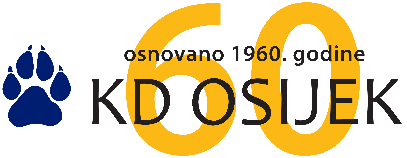       FCI 3JELENA RADULOVIĆ  -SRBSVE PASMINE	      FCI 4SUZANA VERSTOVŠEK - HRSVE PASMINE      FCI 5SREĆKO KUKIĆ - HRSVE PASMINE	      FCI 6RADOVAN MAZALICA- BiHSVE PASMINE               SPONZOR IZLOŽBE           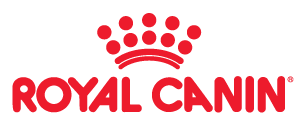       FCI 7RADOVAN MAZALICA- BiHSVE PASMINE               SPONZOR IZLOŽBE                 FCI 8JELENA RADULOVIĆ - SRBSVE PASMINE               SPONZOR IZLOŽBE                 FCI 9SUZANA VERSTOVŠEK - HRSVE PASMINE               SPONZOR IZLOŽBE                 FCI 10ROBERT KOTLAR - HUNSVE PASMINE               SPONZOR IZLOŽBE           NEPRIZNATERADOVAN MAZALICA-BiHSVE PASMINE               SPONZOR IZLOŽBE            BY POST Mirela Bartanić Š.PETEFIJA 48,  31327 BILJE CROATIA       INFO: www.kdosijek.hr   ++385 (0) 91 290 2972  SLANJE PRIJAVNICA / SENDING ENTRIES: BY MAIL  cac.osijek@gmail.com     BY POST Mirela Bartanić Š.PETEFIJA 48,  31327 BILJE CROATIA       INFO: www.kdosijek.hr   ++385 (0) 91 290 2972  SLANJE PRIJAVNICA / SENDING ENTRIES: BY MAIL  cac.osijek@gmail.com     BY POST Mirela Bartanić Š.PETEFIJA 48,  31327 BILJE CROATIA       INFO: www.kdosijek.hr   ++385 (0) 91 290 2972  SLANJE PRIJAVNICA / SENDING ENTRIES: BY MAIL  cac.osijek@gmail.com     BY POST Mirela Bartanić Š.PETEFIJA 48,  31327 BILJE CROATIA       INFO: www.kdosijek.hr   ++385 (0) 91 290 2972  SLANJE PRIJAVNICA / SENDING ENTRIES: BY MAIL  cac.osijek@gmail.com     BY POST Mirela Bartanić Š.PETEFIJA 48,  31327 BILJE CROATIA       INFO: www.kdosijek.hr   ++385 (0) 91 290 2972  SLANJE PRIJAVNICA / SENDING ENTRIES: BY MAIL  cac.osijek@gmail.com     BY POST Mirela Bartanić Š.PETEFIJA 48,  31327 BILJE CROATIA       INFO: www.kdosijek.hr   ++385 (0) 91 290 2972  SLANJE PRIJAVNICA / SENDING ENTRIES: BY MAIL  cac.osijek@gmail.com     BY POST Mirela Bartanić Š.PETEFIJA 48,  31327 BILJE CROATIA       INFO: www.kdosijek.hr   ++385 (0) 91 290 2972  SLANJE PRIJAVNICA / SENDING ENTRIES: BY MAIL  cac.osijek@gmail.com     BY POST Mirela Bartanić Š.PETEFIJA 48,  31327 BILJE CROATIA       INFO: www.kdosijek.hr   ++385 (0) 91 290 2972  SLANJE PRIJAVNICA / SENDING ENTRIES: BY MAIL  cac.osijek@gmail.com    UPISNINA / ENTRY FEEČlanovi HKS-aForeignersUPLATE ZA CAC OSIJEK:Prvi pas (s katalogom) /First dog (with a catalogue)150,00 kn25 €KINOLOŠKO DRUŠTVO OSIJEK ŠOKAČKA 131000 OSIJEKAddiko BankIBAN: HR5325000091102042975Poziv na broj:00 - 0260420Ostali psi (bez kataloga) /Other dogs (without a catalogue)100,00 kn20 €KINOLOŠKO DRUŠTVO OSIJEK ŠOKAČKA 131000 OSIJEKAddiko BankIBAN: HR5325000091102042975Poziv na broj:00 - 0260420Štenad, najmlađi i veterani /Babies, puppies and veterans80,00 kn15 €KINOLOŠKO DRUŠTVO OSIJEK ŠOKAČKA 131000 OSIJEKAddiko BankIBAN: HR5325000091102042975Poziv na broj:00 - 0260420Autohtone pasmine50,00 kn--KINOLOŠKO DRUŠTVO OSIJEK ŠOKAČKA 131000 OSIJEKAddiko BankIBAN: HR5325000091102042975Poziv na broj:00 - 0260420Izlagači iz Srbije i BiH plaćaju po cijenama za domaće izlagače.Izlagači iz Srbije i BiH plaćaju po cijenama za domaće izlagače.Izlagači iz Srbije i BiH plaćaju po cijenama za domaće izlagače.KINOLOŠKO DRUŠTVO OSIJEK ŠOKAČKA 131000 OSIJEKAddiko BankIBAN: HR5325000091102042975Poziv na broj:00 - 0260420